MOTIONVARUDEKLARERA VÅRDEN!I den medicinska vården är det en självklarhet att varje medicin varudeklareras. Patienten skall själv kunna titta i Fass, se vad medicinen innehåller och kunna se vilka eventuella biverkningar varje enskild medicin kan ha. Därefter kan patienten själv avgöra om han/hon vill ta denna medicin och om de eventuella biverkningarna är något man kan stå ut med eller inte.Detta skulle även vara en självklarhet med olika behandlingsmetoder. Även dessa borde ”varudeklareras”. Vari har de sitt ursprung, till vilka sjukdomstillstånd kan de användas, vilken verkan har de på kroppen? Vilka biverkningar eller konsekvenser kan de ha etc. vetenskap och beprövad erfarenhet krävs. Därefter kan patienten själv fatta beslut om hon/han vill ha den föreskrivna behandlingsformen eller inte.Eftersom många alternativa behandlingsformer idag har sitt ursprung i olika religioner är det viktigt att patienten får vetskap om, vilken religion behandlingsformen kommer ifrån och om den är i enlighet med deras egen tro och övertygelse. De alternativa behandlingarna borde härröra från olika religioner. Som det nu är kommer de flesta från öst, hinduistiska och buddistiska religioner. Den kristna religionen borde även den vara representerad, med till exempel förbön och affirmation av livsbejakande bibeltexter som en behandlingsform. Begreppet Yoga i Wikipedia och Uppslagsverket NE:Yoga är ett grundläggande begrepp i indisk filosofi, psykologi och religion och var i äldre indisk tradition beteckning på ett flertal olika fysiska och kontemplativa tekniker. yoga [uttalas jåʹga] förekommer inom den indiska religionen hinduism.Jag yrkar därförA t t ALLA alternativa behandlingsformer så som bland annat mindfulness, yoga, och olika former av meditation skall varudeklareras. Patienten skall få kunskap om varifrån behandlingsformen har sina rötter, vad den syftar till och vad det kan bli för konsekvenser.Birgitta Sacrédeus (KD)2015-10-28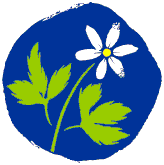 Kristdemokraterna